    В октябре 2016 года в рамках проведения месячника по пожарной  безопасности, воспитатель I младшей группы Кутепова Н. В. показала открытое занятие на тему: «Тили-бом, тили-бом, загорелся кошкин дом». Ребята на примере знакомой потешки очутились в сказке, где персонаж кукольного театра - кошка рассказала детям, какая беда с ней приключилась. Ребята, помогли кошке справиться с «огнем» и выучили правила осторожного обращения с огнем. 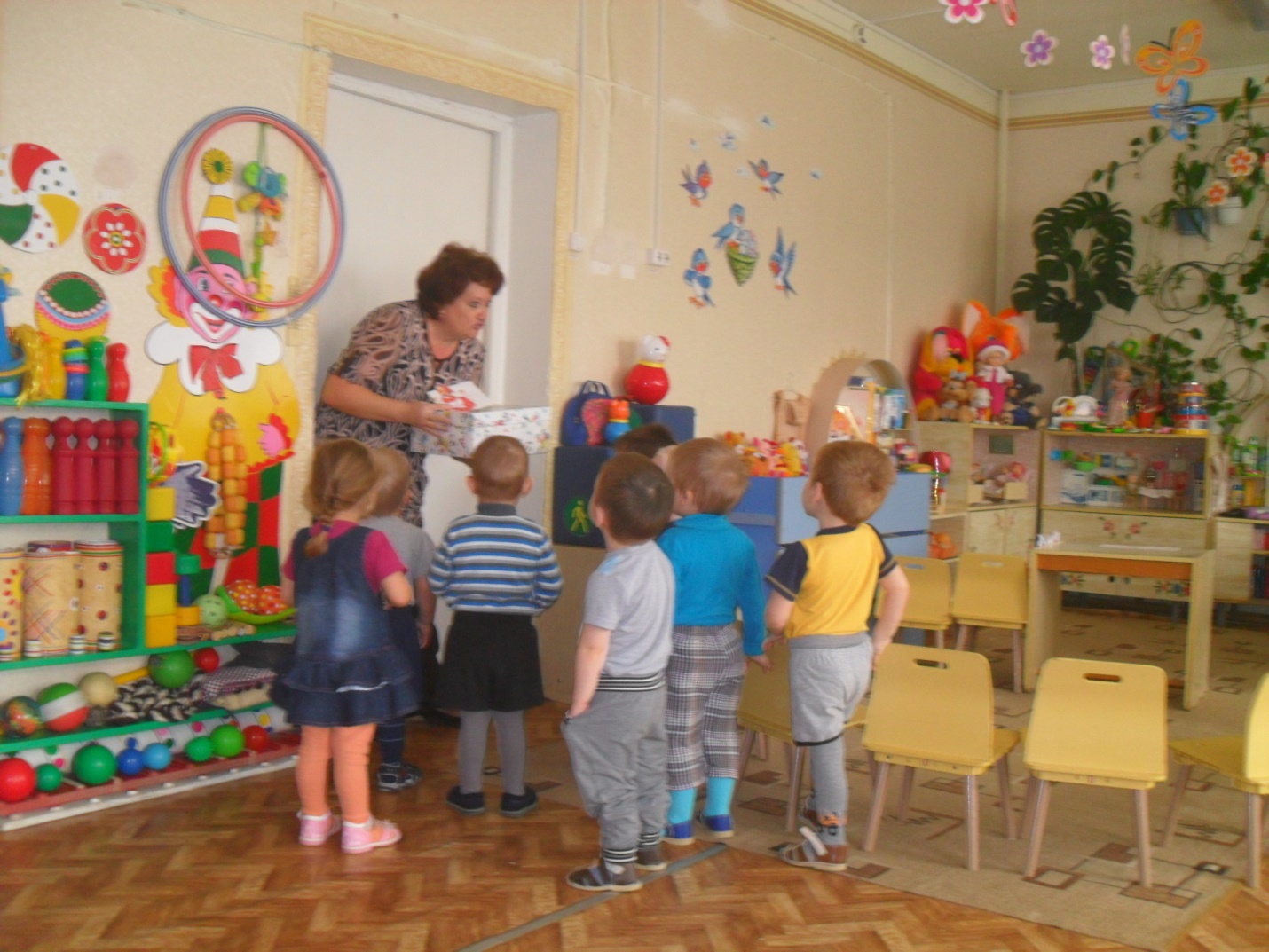 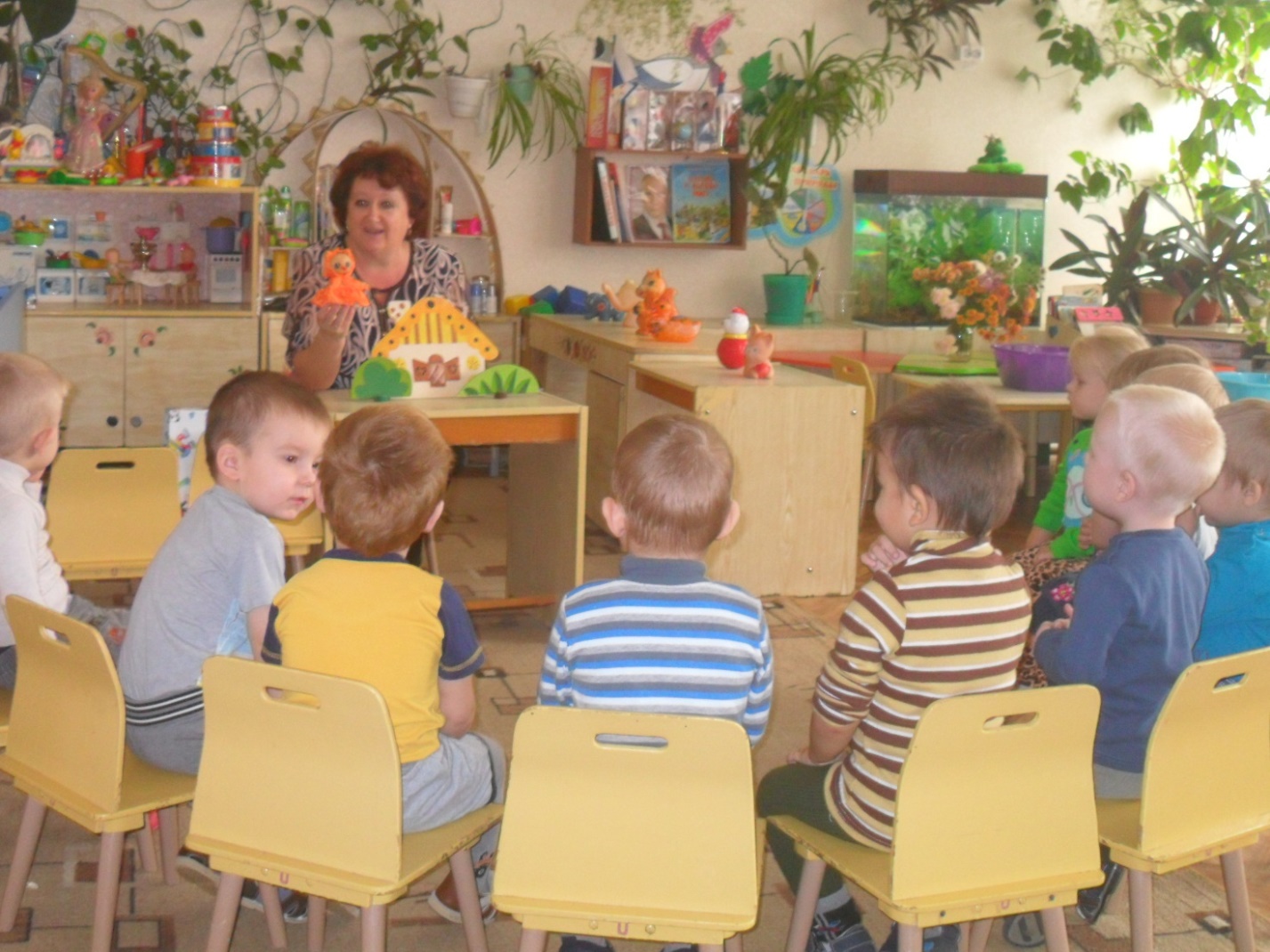 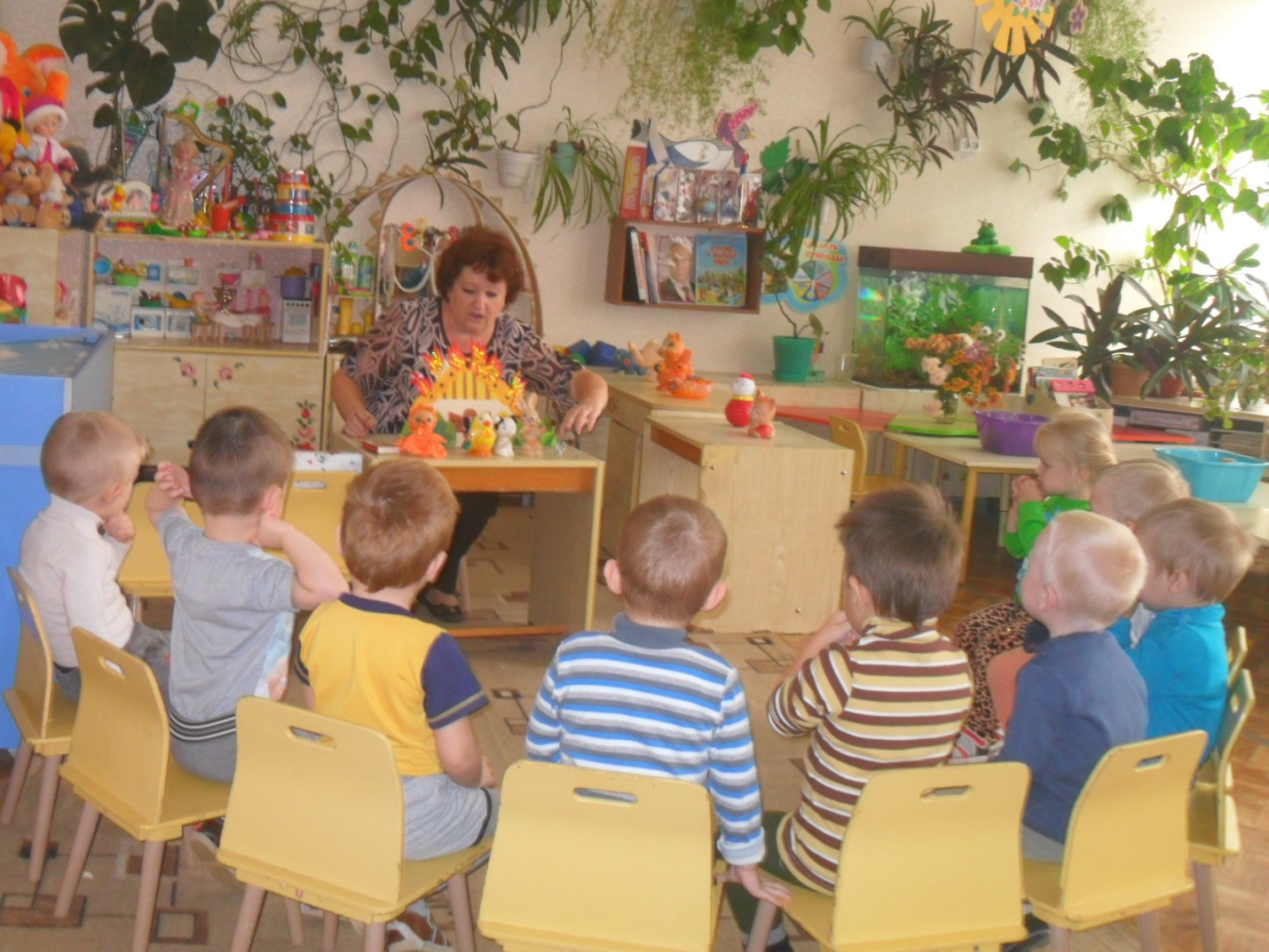 